ENGLISH CHORAL RECITATION (2019-2020)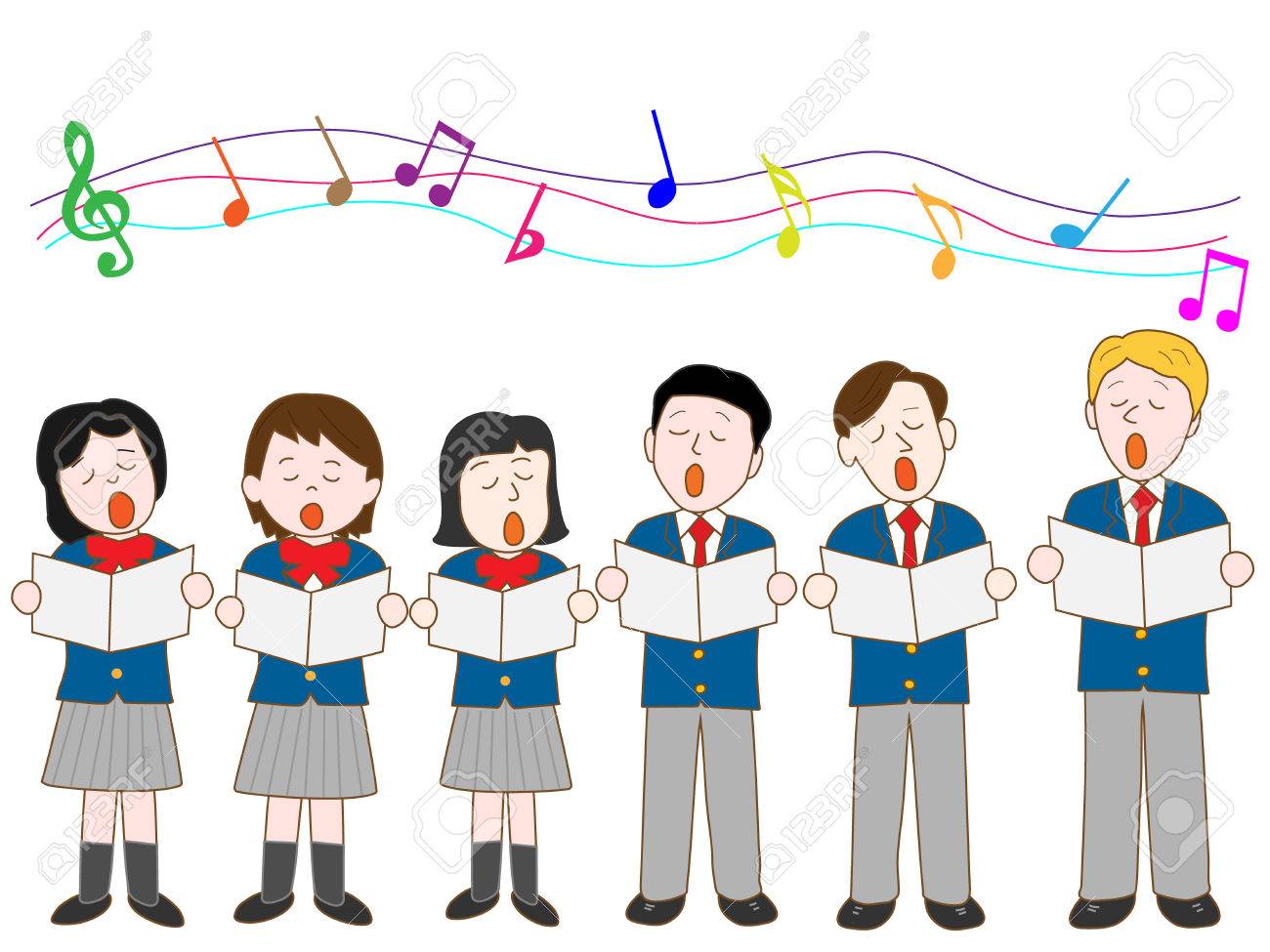 CLASS II (AFTERNOON SHIFT)An Inter house English Choral Recitation Competition for class II (Afternoon Shift) was held on 17 October 2019 at Indian School Al Wadi Al Kabir (Primary Wing). Beauty is the realm of poetry, children enjoy the beauty of expression, thoughts, feeling, rhyme, rhythm and music of words.  Taking all these facts into consideration the children got an opportunity to exhibit their talent and confidence. The competition inspired the children to come forward and recite on stage.The children came up with different poems and recited them with great zeal and enthusiasm.Class II K – Little Red Riding Hood Class II L – The Duck and The KangarooThe final judgment was made by Mrs. Ammulu, Mrs. Sameera Fathima and Mrs. Joylin.Students were judged on parameters viz. confidence, voice modulation, props used and on the overall presentation.Class II K won the competition by a close margin.The judges and the Vice Principal appreciated and applauded the performance of the participants. Poetry comes alive through recitation. We all shall have to wait to witness another great competition next year.